Лучшие протезы России в Республике ХакасияВ 2018 г. изделие  АО «Хакасское протезно-ортопедическое предприятие» получило высокую оценку на региональном конкурсе «Лучшие товары и услуги Республики Хакасия» и  стало Лауреатом  конкурса «100 лучших товаров России».Предприятие освоило выпуск протеза предплечья с системой электронного управления, который на протяжении последних лет пользуется успехом у инвалидов. Данный протез является функционально-косметическим протезом с внешним источником и выполняет функции по самообслуживанию инвалида, что позволяет адаптироваться в социальной среде. Протез предплечья выполнен с системой электронного управления, которая обеспечивает сведение и разведение пальцев кисти, с фиксацией их в положении «щепоть». Протез предназначен для протезирования инвалидов после ампутации верхней конечности в области предплечья. Электромеханическая кисть протеза приводится в действие от источника питания (аккумулятора) встроенного в гильзу протеза. Источником управляющего сигнала служит электрическая активность сохранившихся мышц культи, т.е. от импульса проходящих нервов, которая снимается датчиками.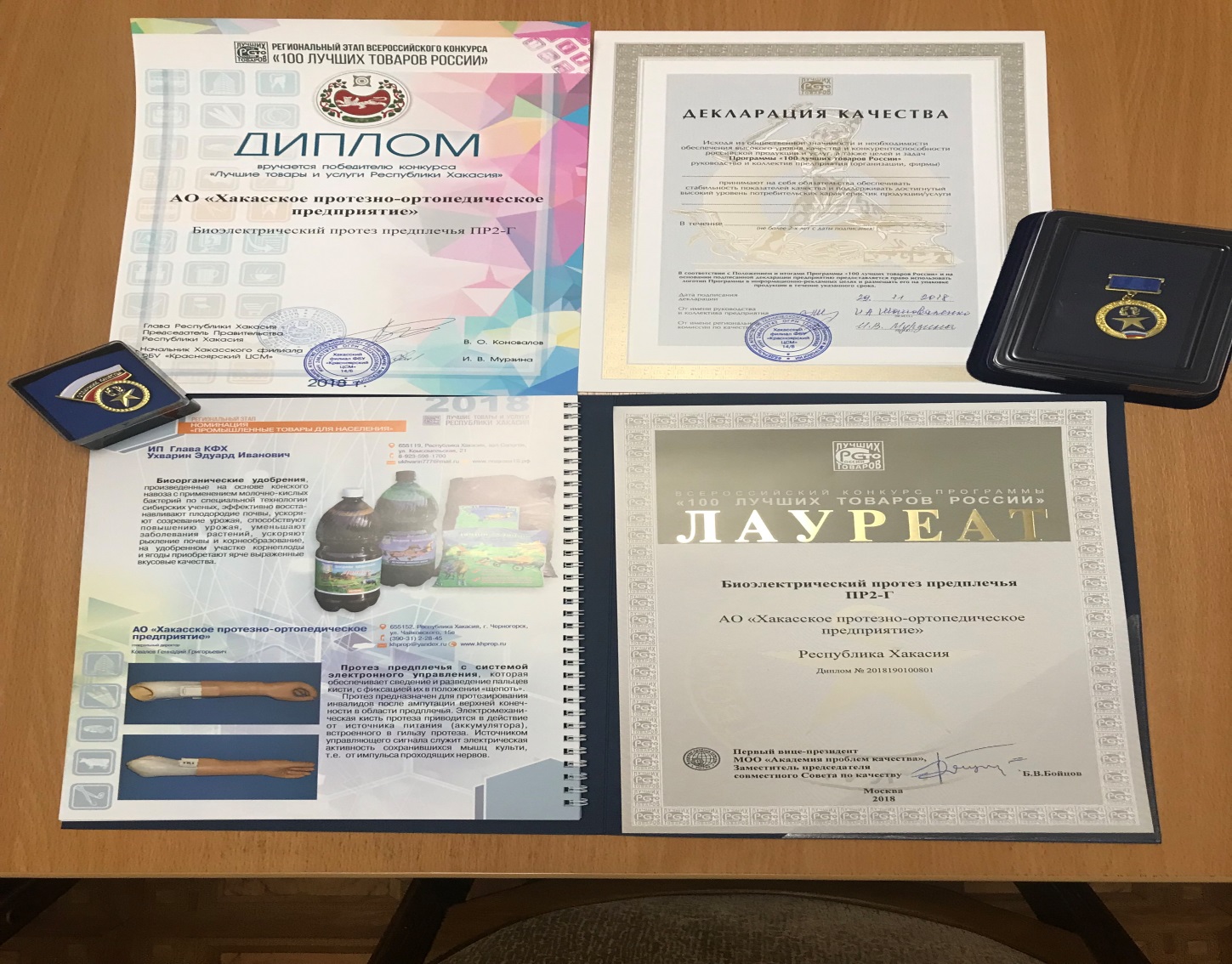 